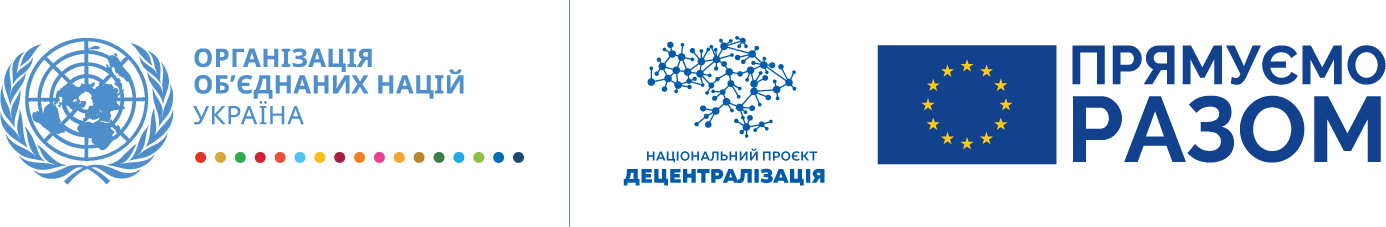 ПрограмаСьоме засідання робочої групи з розробки Стратегії розвитку Дружківської міської територіальної громадиДата: 06.08.2021Місце: Дружківська міська територіальна громада: м. Дружківка, приміщення Дружківської міської ради, вул. Соборна, 16ЧасТемаДоповідач13:50–14:00Реєстрація учасників робочої групи14:00–14:10Привітання, визначення тематики засідання Про актуальний стан розробки Стратегії розвитку Дружківської територіальної громадиГолова громади – Володимир ГригоренкоГолова робочої групи – Наталія Виниченко14:10–14:50Створення єдиної системи управління земельними ресурсами громади в контексті її стратегічного розвитку.
Презентація та обговоренняСпеціаліст із соціально-економічного розвитку компоненту з підтримки розвитку місцевого самоврядування та реформи децентралізації Програми UN RPP –Наталія БелюкінаКерівник технічного департаменту ТОВ «БломІнфо-Юкрейн» –Катерина РезніковаЧлени робочої групи14:50–15:10Узгодження остаточного варіанту бачення розвитку громади
Презентація та обговоренняНаціональний експерт Програми ПРООН – Григорій ПерерваНачальник відділу економічного розвитку – Марина Коротун Члени робочої групи15:10–15:30Обговорення та узгодження дерева проблем розвитку громади, які перешкоджають досягненню бачення
Презентація та обговоренняГригорій ПерерваМарина КоротунЧлени робочої групи15:30–16:00Обговорення дерева цілей розвитку громади
Презентація та обговоренняГригорій ПерерваМарина КоротунЧлени робочої групи16:00–16:10Обмін думками. Обговорення подальших дій. Завершення зустрічіГригорій ПерерваНаталія ВиниченкоМарина Коротун